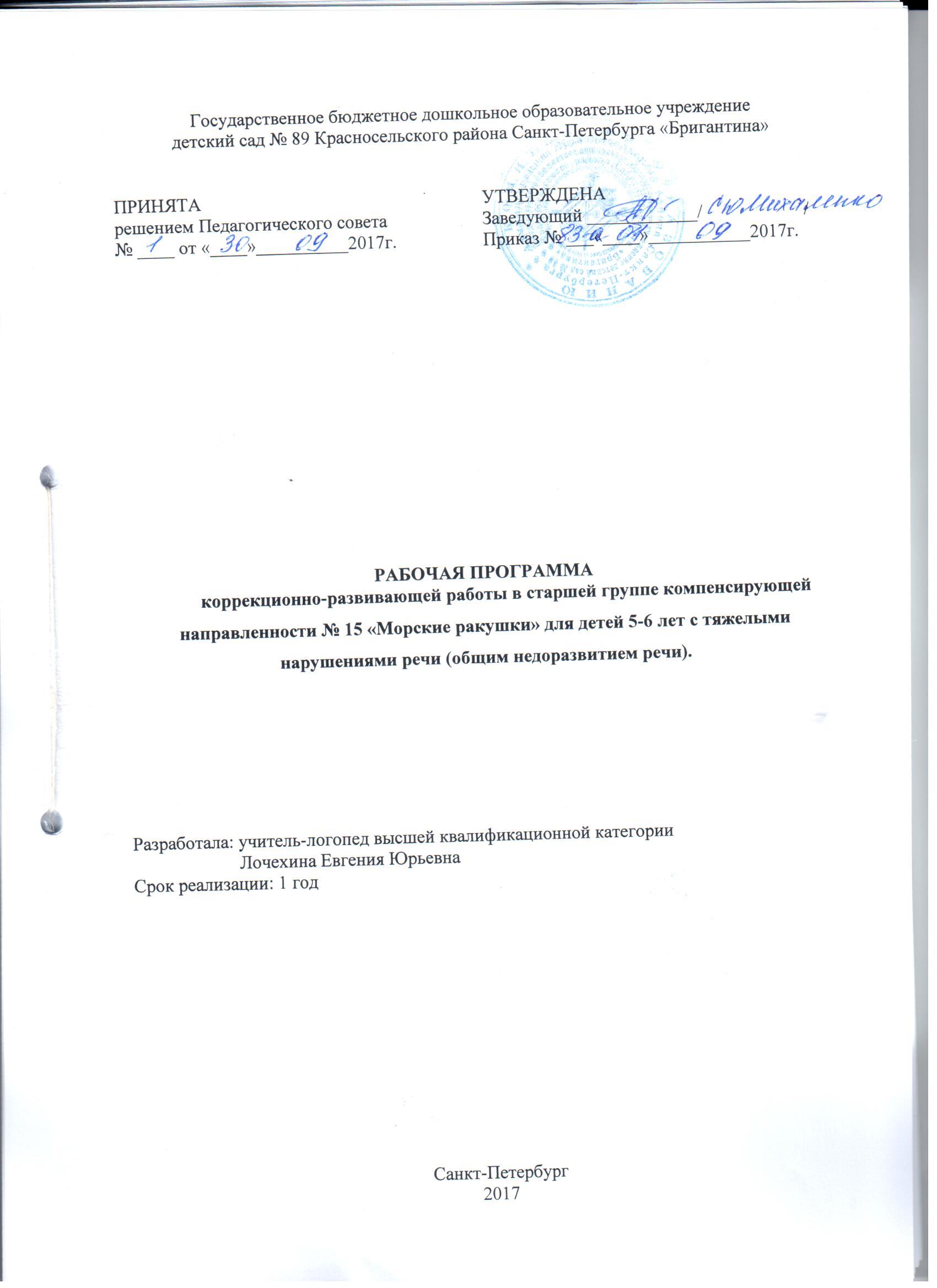 СОДЕРЖАНИЕ:Аннотация к рабочей программе учителя-логопеда Лочехиной Е.Ю. для детей старшей группы №15 «Морские ракушки» компенсирующей направленностиРабочая программа учителя-логопеда для детей старшей группы компенсирующей направленности спроектирована и утверждена организацией в соответствии с Адаптированной основной общеобразовательной программой дошкольного образования Государственного бюджетного дошкольного образовательного учреждения детского сада № 89 Красносельского района Санкт-Петербурга «Бригантина», требованиями федерального государственного образовательного стандарта дошкольного образования;Программа определяет содержание и организацию образовательной деятельности на уровне старшей  группы. Срок реализации программы – 1 год (2017-2018 учебный год)Целью данной рабочей программы является построение системы коррекционно-развивающей работы в логопедической группе для детей с тяжёлым нарушение речи (далее -ОНР) в возрасте с 5 до 6 лет.Рабочая программа состоит из трех основных разделов: целевого, содержательного и организационного. Целевой раздел содержит пояснительную записку к рабочей программе. В пояснительную записку включены цель и задачи реализации рабочей программы, возрастные и индивидуальные особенности развития речи воспитанников, посещающих группу. Принципы и подходы, описанные в целевом разделе, обеспечивают единство задач образовательного процесса, по коррекции речевых нарушений. Планируемые результаты рабочей программы конкретизируют целевые ориентиры образовательного стандарта дошкольного образования.содержательном разделе представлено общее содержание рабочей программы. Задачи психолого-педагогической работы по коррекции речевых нарушений, представлена система планирования работы с воспитанниками на учебный год; формы, методы работы по реализации задач через непрерывную образовательную деятельность, совместную деятельность взрослых и детей, через самостоятельную деятельность детей; разработаны формы взаимодействие с семьями воспитанников. Данная коррекционная программа учитывает особенности речевого и общего развития детей с тяжелой речевой патологией, составлена на основе комплексного тематического планирования образовательной программы детского сада и комплексно-тематического планирования подготовительной группы детского сада.Организационный раздел включает режим организации занятий, описание организации развивающей предметно-пространственной среды, обеспечение образовательного процесса техническими средствами обучения и программно-методической литературой.1. ЦЕЛЕВОЙ РАЗДЕЛ1. 1. ПОЯСНИТЕЛЬНАЯ ЗАПИСКАДанная рабочая программа разработана в соответствии с Федеральным Государственным стандартом дошкольного образования, с учетом целей и задач адаптированной основной общеобразовательной программы дошкольного образования ГБДОУ детского сада № 89 Красносельского района Санкт-Петербурга. Программа разрабатывалась на основе «Примерной адаптированной программы коррекционно-развивающей работы в группе для детей с тяжелыми нарушениями речи (ОНР) с 3 до 7 лет» (автор Н. В. Нищева). В программе определены коррекционные задачи, основные направления работы, условия и средства формирования фонетико – фонематической, лексико – грамматической сторон и связной речи. Данная программа предназначена для обучения и воспитания детей старшего дошкольного возраста с тяжелыми нарушениями речи (общим недоразвитием речи).Теоретической и метологической основой программы является положение Л. С. Выгодского о ведущей роли обучения и воспитания в психическом развитии ребенка, учение Р. Е. Левиной о трех уровнях речевого развития детей и психолого – педагогическом подходе в системе специального обучения, исследования закономерностей развития детской речи в условиях ее нарушения, проведенные Т. Б. Филичевой и Г. В. Чиркиной.Рабочая программа рассчитана на один учебный год, который длится в логопедической группе с  1.09.2017 по 31.08.2018г.1. 2. ЦЕЛЬ, ЗАДАЧИ И ПРИНЦИПЫ ПРОГРАММЫЦелью данной рабочей программы является построение системы коррекционно-развивающей работы в группе компенсирующей направленности для детей с тяжелыми нарушениями речи (общим недоразвитием речи).Программа построена на принципе гуманно-личностного отношения к ребёнку и позволяет обеспечить развивающее обучение дошкольников, формирование базовых основ культуры личности детей, всестороннее развитие интеллектуально-волевых качеств, даёт возможность сформировать у детей все психические процессы.Одной из основных задач рабочей программы является овладение детьми самостоятельной, связной, грамматически правильной речью и коммуникативными навыками, фонетической системой русского языка, элементами грамоты, что формирует психологическую готовность к обучению в школе и обеспечивает преемственность со следующей ступенью системы образования.Главная задача рабочей программы заключается в реализации общеобразовательных задач дошкольного образования с привлечением синхронного выравнивания речевого и психофизического развития детей с тяжелыми нарушениями речи (общим недоразвитием речи).В рабочей программе предусмотрена необходимость охраны и укрепления физического и психического здоровья детей с тяжелой речевой патологией, обеспечения эмоционального благополучия каждого ребёнка.Объём учебного материала в рабочей программе рассчитан в соответствии с возрастными физиологическими нормативами, что позволяет избежать переутомления и дезадаптации дошкольников.	Программа имеет в своей основе также следующие принципы:принцип индивидуализации, учета возможностей, особенностей развития и потребностей каждого ребенка;принцип признания каждого ребенка полноправным участником образовательного процесса; принцип поддержки детской инициативы и формирования познавательных интересов каждого ребенка;принципы интеграции усилий специалистов; принцип конкретности и доступности учебного материала, соответствия требований, методов, приемов и условия образования индивидуальным и возрастным особенностям детей;принцип систематичности и взаимосвязи учебного материала; принцип постепенности подачи учебного материала; принцип концентрического наращивания информации в каждой из последующих возрастных групп во всех пяти образовательных областях.Основной формой работы в соответствии с рабочей программой является игровая деятельность. Все коррекционно-развивающие занятия носят игровой характер, насыщены разнообразными играми и игровыми упражнениями.В соответствии с рабочей программой коррекционное направление в работе является приоритетным, так как его целью является выравнивание речевого и психофизического развития детей. Все педагоги следят за речью детей и закрепляют речевые навыки, сформированные учителем-логопедом. Кроме того, все специалисты под руководством учителя-логопеда занимаются коррекционно-развивающей работой, участвуют в исправлении речевого нарушения и связанных с ним процессов.Осуществляя педагогическую деятельность в соответствии с рабочей программой, педагоги под руководством учителя-логопеда решают следующие задачи:охрана жизни, укрепление физического и психического здоровья воспитанников, формирование основ двигательной и гигиенической культуры;осуществление необходимой коррекции недостатков в физическом и психическом развитии воспитанников;создание атмосферы эмоционального комфорта, условий для самовыражения и саморазвития;обеспечение познавательного, речевого, социально-коммуникативного, художественно-эстетического и физического развития детей;воспитание гражданственности, уважения к правам и свободам человека, любви к окружающей природе, родине, семье;взаимодействие со всеми участниками образовательных отношений с целью обеспечения полноценного развития воспитанников;развитие познавательной активности, любознательности, стремления к самостоятельному познанию и размышлению, развитию умственных способностей и речи;пробуждение творческой активности детей, стимулирование воображения, желания включаться в творческую деятельность.В основу приоритетов деятельности группы положены следующие факторы:учет государственной политики в области образования;особенности контингента детей и кадрового состава группы;учет запросов родителей;особенности региона.1.3. ОСОБЕННОСТИ ДЕТЕЙ С ТЯЖЕЛЫМИ НАРУШЕНИЯМИ РЕЧИС 5 ДО 7 ЛЕТВ старшей логопедической группе № 15 «Морские ракушки» общая численность детей – 15 человек, из них 12 мальчиков и 3 девочки. После проведения логопедического обследования были получены следующие данные.     Таким образом, у детей отмечаются тяжёлое нарушение речи (общее недоразвитие речи III и IV уровни речевого развития), стёртая дизартрия, задержка психического развития.   По результатам обследования 2 человека имеют высокий уровень развития, 6 человек низкий и 7 – средний.Полученные данные определяют основные приоритеты в реализации образовательной программы – коррекция речевых и неречевых нарушений. По результатам обследования речи детей можно условно разделить на 2 подгруппы.1.4. 	Характристика основных компонентов речи детей с ОНРГруппу посещают дети пятого и шестого года жизни с тяжелыми нарушениями речи (общим недоразвитием речи II, III, IV уровней речевого развития).У дошкольников со вторым уровнем речевого развития при ОНР активный словарный запас составляет обиходная предметная и глагольная лексика. Возможно использование местоимений, союзов и иногда простых предлогов. В самостоятельных высказываниях ребенка есть простые нераспространенные предложения. При этом отмечаются грубые ошибки в употреблении грамматических конструкций, отсутствует согласование прилагательных с существительными, отмечается смешение падежных форм. Понимание обращенной речи значительно развивается, хотя пассивный словарный запас ограничен, не сформирован предметный и глагольный словарь, связанный с трудовыми действиями взрослых, растительным и животным миром. Отмечается незнание не только оттенков цветов, но и 9 основных цветов. Типичны грубые нарушения слоговой структуры и звуконаполняемости слов. У детей выявляется недостаточность фонетической стороны речи (большое количество несформированных звуков). Третий уровень речевого развития при ОНР характеризуется наличием развернутой фразовой речи с элементами лексико-грамматического и фонетико-фонематического недоразвития. Отмечаются попытки употребления предложений сложных конструкций. Лексика ребенка включает все части речи. При этом может наблюдаться неточное употребление лексических значений слов. Появляются первые навыки словообразования. Ребенок образует существительные и прилагательные с уменьшительными суффиксами, глаголы движения с приставками. Отмечаются трудности при образовании прилагательных от существительных. По-прежнему отмечаются множественные аграмматизмы. Ребенок может неправильно употреблять предлоги, допускает ошибки в согласовании прилагательных и числительных с существительными. Характерно недифференцированное произношение звуков, причем замены могут быть нестойкими. Недостатки произношения могут выражаться в искажении, замене или смешении звуков. Более устойчивым становится произношение слов сложной слоговой структуры. Ребенок может повторять трех- и четырехсложные слова вслед за взрослым, но искажает их в речевом потоке. Понимание речи приближается к норме, хотя отмечается недостаточное понимание значений слов, выраженных приставками и суффиксами.К 4 уровню речевого развития можно отнести детей с остаточными явлениями недоразвития лексико-грамматических и фонетико- фонематических компонентов языковой системы. На первый взгляд, речь таких детей производит вполне благополучное впечатление. Но углубленное обследование позволяет выявить остаточные явления общего недоразвития речи. Диагностическим критерием являются затруднения в воспроизведении слов сложного слоговой структуры. Также типична вялая артикуляция, недостаточная выразительность речи и нечёткая дикция. Речь производит впечатление общей «смазанности». Процесс фонемообразования у этих детей еще не завершен, а значит незавершены формирование звуко-слоговой структуры, присутствует смешение звуков и низкий уровень дифференцированного восприятия.При большом предметном словаре дети могут неточно знать и понимать слова, редко встречающиеся в повседневной речевой практике: названия некоторых животных и птиц (павлин, пингвин, страус, кукушка), растений (малина, ежевика, кактус), профессий, частей тела человека и животных и т. д. Лексические ошибки проявляются в замене слов, близких по ситуации (вместо «заяц шмыгнул в нору» - «заяц убежал в нору»), в смешении признаков.У таких детей существуют трудности  в передачи системных связей и отношений, существующих внутри лексических групп. Они плохо справляются с подбором синонимических и антонимических пар.Присутствуют словообразовательные ошибки. Дети затрудняются в продуцировании более редких вариантов образования слов: образование увеличительных и многих уменьшительно – ласкательных форм существительных («ручище» - «рукина, рукакища», коровушка – «коровца»), наименований единичных предметов( волосинка – «волосики»), относительных и притяжательных прилагательных (смешной – «смехной»), а также некоторых форм приставочных глаголов (присел – «насел»).В большинстве случаев дети с 4 уровнем речевого развития неточно понимают и употребляют пословицы, слова и фразы с переносным значением. Наблюдаются ошибки в предложно – падежных конструкциях. В связной речи выявляются затруднения в передаче логической последовательности, «застревание» на второстепенных деталях сюжета наряду с пропуском его главных событий, повтор отдельных эпизодов по нескольку раз и т. д.. Рассказывая о событиях из своей жизни, составляя рассказ с элементами творчества, используют преимущественно короткие малоинформативные предложения. При этом ребенку сложно переключиться на изложение истории от третьего лица, включить в известный сюжет новые элементы, изменять концовку сказки и т. д. 1.5 	Планируемые результаты освоения программы		       Результаты освоения Программы представлены в виде целевых ориентиров. В соответствие с ФГОС ДО целевые ориентиры дошкольного образования определяются независимо от характера программы, форм ее реализации, особенностей развития детей. Целевые ориентиры не подлежат непосредственной оценке в виде педагогической и/или психологической диагностики и не могут сравниваться с реальными достижениями детей. Целевые ориентиры, представленные во ФГОС ДО, являются общими для всего образовательного пространства Российской Федерации.           Целевые ориентиры данной Программы базируются на ФГОС ДО и задачах данной Программы.  Целевые ориентиры даются для детей старшего дошкольного возраста (на этапе завершения дошкольного образования). К целевым ориентирам дошкольного образования (на этапе завершения дошкольного образования) в соответствии с данной Программой относятся следующие социально- нормативные характеристики возможных достижений ребенка.         Ребенок хорошо владеет устной речью, может выражать свои мысли и желания, проявляет инициативу в общении, умеет задавать вопросы, делать умозаключения, знает и умеет пересказывать сказки, рассказывать стихи, составлять рассказы по серии сюжетных картинок или по сюжетной картинке; у него сформированы элементарные навыки звуко-слогового анализа, что обеспечивает формирование предпосылок грамотности.            Ребенок любознателен, склонен наблюдать, экспериментировать; он обладает начальными знаниями о себе, о природном и социальном мире. Ребенок способен к принятию собственных решений с опорой на знания и умения в различных видах деятельности.       Ребенок инициативен, самостоятелен в различных видах деятельности, способен выбрать себе занятия и партнеров по совместной деятельности.          Ребенок активен, успешно взаимодействует со сверстниками и взрослыми; у ребенка сформировалось положительное отношение к самому себе, окружающим, к различным видам деятельности.        Ребенок способен адекватно проявлять свои чувства, умеет радоваться успехам и сопереживать неудачам других, способен договариваться, старается разрешать конфликты.          Ребенок обладает чувством собственного достоинства, верой в себя.          Ребенок обладает развитым воображением, которое реализует в разных видах деятельности.           Ребенок умеет подчиняться правилам и социальным нормам, способен к волевым усилиям.             У ребенка развиты крупная и мелкая моторика, он подвижен и вынослив, владеет основными движениями, может контролировать свои движения, умеет управлять ими.         Целевые ориентиры Программы выступают основаниями преемственности дошкольного и начального общего образования.Планируемые результаты  освоения программы детьми старшего дошкольного возраста (с 5 до 7 лет) по разделу Речевое развитиеРебенок контактен, часто становится инициатором общения со сверстниками и взрослыми; эмоциональные реакции адекватны и устойчивы, ребенок эмоционально стабилен; пассивный словарь ребенка развит, соответствует возрастной норме; ребенок может показать по просьбе взрослого несколько предметов или объектов, относящихся к одному понятию; показать на предложенных картинках названные взрослым действия; показать по картинкам предметы определенной геометрической формы, обладающие определенными свойствами; понимает различные формы словоизменения; понимает предложно-падежные конструкции с простыми предлогами, уменьшительно-ласкательные суффиксы существительных, дифференцирует формы единственного и множественного числа глаголов, глаголы с приставками; понимает смысл отельных предложений, хорошо понимает связную речь; без ошибок дифференцирует как оппозиционные звуки, не смешиваемые в произношении, так и смешиваемые в произношении; уровень развития экспрессивного словаря соответствует возрасту; ребенок безошибочно называет по картинкам предложенные предметы, части тела и предметов; обобщает предметы и объекты, изображенные на картинке; не допускает ошибок при назывании действий, изображенных на картинках; называет основные и оттеночные цвета, называет форму указанных предметов; уровень развития грамматического строя речи  соответствует возрастной норме; ребенок правильно употребляет имена существительные в именительном падеже единственного и множественного числа, имена существительные в косвенных падежах; имена существительные множественного числа в родительном падеже; согласовывает прилагательные с существительными единственного числа; без ошибок употребляет предложно-падежные конструкции; согласовывает числительные 2 и 5 с существительными; образовывает существительные с уменьшительно-ласкательными суффиксами и названия детенышей животных; уровень развития связной речи  соответствует возрастной норме; без помощи взрослого пересказывает небольшой текст с опорой на картинки, по предложенному или коллективно составленному плану; составляет описательный рассказ по данному или коллективно составленному плану; составляет рассказ по картине по данному или коллективно составленному плану; знает и умеет выразительно рассказывать стихи; не нарушает звуконаполняемость и слоговую структуру слов; объем дыхания достаточный, продолжительность выдоха нормальная, сила голоса и модуляция в норме; темп и ритм речи, паузация нормальные; ребенок употребляет основные виды интонации; ребенок без ошибок повторяет слоги с оппозиционными звуками, выделяет начальный ударный гласный из слов, у него сформированы навыки фонематического анализа и синтеза, слогового анализа слов, анализа простых предложений.умеет чётко и ритмично координировать речь с движением.2.Содержательный раздел2.1 	Комплексно-тематическое планирование коррекционно-образовательной работы с детьми старшего дошкольного возраста на 2017 – 2018   учебный год2.2 	Перспективное планированиеПлан – программа коррекционно – развивающей работы в области  ФГОС «Речевое развитие»Первый период (сентябрь, октябрь, ноябрь)РАЗВИТИЕ СЛОВАРЯ.1. Уточнить и расширить запас представлений на основе наблюдения и  осмысления предметов и явлений окружающей действительности, создать достаточный запас словарных образов. 2. Обеспечить переход от накопленных представлений и пассивного речевого запаса к активному использованию речевых средств. 3. Расширить объем правильно произносимых существительных названий предметов, объектов, их частей по всем изучаемым лексическим темам (осень, дождь, туман. Слякоть, ветер, туча, лист, листопад, растение, дерево, ствол, ветка, корень, куст, трава, береза, рябина, дуб, клен, ель, осина, сосна, урожай, помидор, огурец, лук, морковь, капуста, свекла, картофель, кабачок, баклажан, яблоко, груша, слива, лимон, апельсин, мандарин, гранат, банан, огород, сад, грядка, теплица, парник, мухомор, боровик, подосиновик, лисичка, земляника, малина, черника, клюква, лес, болото, ножка, шляпка, мяч, машинка, кубик, кукла, пирамидка, конструктор, лапа, голова, ухо, нос, глаз, колесо, кузов, кабина, комбинезон, плащ, куртка, платье, брюки, рубашка, кофта, шорты, майка, трусы, свитер, сарафан, рукав, воротник, пуговица, карман, капюшон, ботинки, кроссовки, туфли, босоножки, сапоги, сандалии, тапки, каблук, задник, шнурок, чайник, солонка, хлебница, сахарница, салатница, ручка, крышка, носик).4. Учить группировать предметы по признакам их соотнесенности и на этой основе развивать понимание обобщающего значения слов, формировать доступные родовые и видовые обобщающие понятия (осень, деревья, кустарники, овощи, фрукты, ягоды лесные и садовые, грибы, игрушки, летняя, осенняя одежда, летняя, осенняя обувь, перелетные птицы, дикие, домашние животные) 5. Расширить глагольный словарь на основе работы по усвоению понимания действий, выраженных приставочными глаголами; работы по усвоению понимания действий, выраженных личными и возвратными глаголами. 6. Учить различать и выделять в словосочетаниях названия признаков предметов по их назначению и по вопросам какой? какая? какое?, обогащать активный словарь относительными прилагательными со значением соотнесенности с продуктами питания, растениями, материалами; притяжательными прилагательными, прилагательными с ласкательным значением. 7. Учить сопоставлять предметы и явления и на этой основе обеспечить понимание и использование в речи слов-синонимов и слов-антонимов. 8. Расширить понимание значения простых предлогов и активизировать их использование в речи. 9. Обеспечить усвоение притяжательных местоимений, определительных местоимений, указательных наречий, количественных и порядковых числительных и их использование в экспрессивной речи. 10. Закрепить понятие слово и умение оперировать им.  ФОРМИРОВАНИЕ И СОВЕРШЕНСТВОВАНИЕ ГРАММАТИЧЕСКОГО СТРОЯ РЕЧИ1. Обеспечить дальнейшее усвоение и использование в экспрессивной речи некоторых форм словоизменения: окончаний имен существительных в единственном и множественном числе в именительном падеже, в косвенных падежах без предлога и с простыми предлогами; окончаний глаголов настоящего времени, глаголов мужского и женского рода в прошедшем времени. 2. Обеспечить практическое усвоение некоторых способов словообразования и на этой основе использование в экспрессивной речи существительных и прилагательных с уменьшительно-ласкательными суффиксами, существительных с суффиксами -онок,- енок, - ат-, -ят-, глаголов с различными приставками.  3. Научить образовывать и использовать в экспрессивной речи относительные и притяжательные прилагательные.4. Совершенствовать навык согласования прилагательных и числительных с существительными в роде, числе, падеже. 5. Совершенствовать умение составлять простые предложения по вопросам, по картинке и по демонстрации действия, распространять их однородными членами. 6. Сформировать умение составлять простые предложения с противительными союзами, сложносочиненные и сложноподчиненные предложения. 7. Сформировать понятие предложение и умение оперировать им, а также навык анализа простого двусоставного предложения из 2—3 слов (без предлога).  РАЗВИТИЕ ФОНЕТИКО-ФОНЕМАТИЧЕСКОЙ СИСТЕМЫ ЯЗЫКА И НАВЫКОВ ЯЗЫКОВОГО АНАЛИЗА Развитие просодической стороны речи Формировать правильное речевое дыхание и длительный ротовой выдох.Закрепить навык мягкого голосоведения. Воспитывать умеренный темп речи по подражанию педагогу и в упражнениях на координацию речи с движением.  Развивать ритмичность речи, ее интонационную выразительность, модуляцию голоса.  Коррекция произносительной стороны речи Закрепить правильное произношение имеющихся звуков в игровой и свободной речевой деятельности. Активизировать движения речевого аппарата, готовить его к формированию звуков всех групп.Сформировать правильные уклады шипящих, аффрикат, йотированных и сонорных звуков, автоматизировать поставленные звуки в свободной речевой и игровой деятельности.   Работа над слоговой структурой и звуконаполняемостью слов Совершенствовать умение различать на слух длинные и короткие слова. Учить запоминать и воспроизводить цепочки слогов со сменой ударения и интонации, цепочек слогов с разными согласными и одинаковыми гласными; цепочек слогов со стечением согласных. Обеспечить дальнейшее усвоение и использование в речи слов различной звукослоговой структуры.  Совершенствование фонематического восприятия, навыков звукового и слогового анализа и синтеза Совершенствовать умение различать на слух гласные звуки. Закрепить представления о гласных и согласных звуках, их отличительных признаках.Упражнять в различении на слух гласных и согласных звуков, в подборе слов на заданные гласные и согласные звуки. Формировать умение различать на слух согласные звуки, близкие по артикуляционным признакам в ряду звуков, слогов, слов, в предложениях, свободной игровой и речевой деятельности. Закреплять навык выделения заданных звуков из ряда звуков, гласных из начала слова, согласных из конца и начала слова. Совершенствовать навык анализа и синтеза открытых и закрытых слогов, слов из трех-пяти звуков (в случае, когда написание слова не расходится с его произношением). Формировать навык различения согласных звуков по признакам: глухой-звонкий, твердый-мягкий. Закрепить понятия звук, гласный звук, согласный звук. Сформировать понятия звонкий согласный звук, глухой согласный звук, мягкий согласный звук, твердый согласный звук. Сформировать навыки слогового анализа и синтеза слов, состоящих из двух слогов, одного слога, трех слогов. Закрепить понятие слог и умение оперировать им.  РАЗВИТИЕ СВЯЗНОЙ РЕЧИ И ФОРМИРОВАНИЕ КОММУНИКАТИВНЫХ НАВЫКОВ1. Воспитывать активное произвольное внимание к речи, совершенствовать умение вслушиваться в обращенную речь, понимать ее содержание, слышать ошибки в чужой и своей речи. 2. Совершенствовать умение отвечать на вопросы кратко и полно, задавать вопросы, вести диалог, выслушивать друг друга до конца. 3. Учить составлять рассказы-описания, а затем и загадки-описания о предметах и объектах по образцу, предложенному плану; связно рассказывать о содержании серии сюжетных картинок и сюжетной картины по предложенному педагогом или коллективно составленному плану. 4. Совершенствовать навык пересказа хорошо знакомых сказок и коротких текстов. 5. Совершенствовать умение «оречевлять» игровую ситуацию и на этой основе развивать коммуникативную функцию речи.  ОБУЧЕНИЕ ЭЛЕМЕНТАМ ГРАМОТЫ (НЕОБЯЗАТЕЛЬНЫЙ РАЗДЕЛ)1. Закрепить понятие буквы и представление о том, чем звук отличается от буквы. 2. Познакомить с буквами Б, Д, Г, Ф, В, Х, Ы, С, З, Ш, Ж, Э. 3. Совершенствовать навыки составления букв из палочек, выкладывания из шнурочка и мозаики, лепки из пластилина, «рисования» по тонкому слою манки и в воздухе. 4. Учить узнавать «зашумленные» изображения пройденных букв; пройденные буквы, изображенные с недостающими элементами; находить знакомые буквы в ряду правильно и зеркально изображенных букв. 5. Закрепить навык чтения слогов с пройденными буквами.2.4. 	Описание вариативных форм, методов и средств реализации ПрограммыФормы организации работы в группе компенсирующей направленностиФормы коррекционной работы учителя – логопедаВариативность форм, методов и средств, используемых в организации образовательного процесса с воспитанниками зависит от: - возрастных особенностей детей, посещающих старшую логопедическую группу; - речевых особенностей детей; - их индивидуальных и особых образовательных потребностей;Личных интересов, мотивов, ожиданий детей; - степени организации деятельности воспитанников (НОД, деятельность в режимных моментах, свободная деятельность детей).Используются следующие методы:1. Методы передачи сведений и информации, знаний1.1. Словесные методы (рассказ, объяснение, беседа, разъяснение, обсуждение, анализ ситуации).Средства: устное или печатное слово: фольклор (песни, потешки, сказки, пословицы, былины); поэтические и прозаические произведения (стихотворения, сказки, повести, рассказы…), скороговорки, загадки.2. Методы практического обучения: упражнения (устные, графические, двигательные для развития общей и мелкой моторики); приучение; технические и творческие действия.Основные средства: скороговорки, стихотворения, ритмические движения. Дидактические игры; материал для продуктивной и творческой деятельности.3. Методы эстетического восприятия: пробуждение к самостоятельному творчеству (описанию, словотворчеству); побуждение к сопереживанию; культурный пример.Средства: разнообразные продукты и атрибуты различных видов искусства – сказки, рассказы, загадки, иллюстрации); личный пример взрослых, единство их внешней и внутренней культуры поведения; эстетика окружающейобстановки (целесообразность, её практическая оправданность, чистота, простота, красота, правильное сочетание цвета и света, наличие единой композиции).4. Методы проблемного обучения: проблемная ситуация; диалогическое проблемное изложение (педагог ставит задачу или обозначает проблему и в процессе общения дети ведут поиск решения данной проблемы); метод неоднозначной ситуации (отсутствие однозначного вывода или решения проблемы); прогнозирование (потенциально – реальной ситуации, фантазийных ситуаций, нелепиц); метод интеллектуального штурма (как можно больше ответов на вопрос).Средства: рассказы, содержащие проблемный компонент; картотека логических задач и проблемных ситуаций; объекты и явления окружающего мира; технические средства обучения.5. Методы поддержки эмоциональной активности: игровые и воображаемые ситуации; похвала в качестве аванса; придумывание сказок, рассказов, стихотворений…; сюрпризные моменты; юмор и шутка.Средства: картотека игровых и проблемных ситуаций; картотека стихотворений, загадок, предполагающих додумываие концовки воспитанников; шаблоны, разрезные картинки, пазлы, нелепицы).2.5. 	Особенности образовательной деятельности разных видов. Способы поддержки детской инициативы в освоении ПрограммыТак как основной формой работы во всех образовательных областях Программы является игровая деятельность, как основная форма деятельности дошкольников, то все коррекционно – развивающие занятия в соответствии с Программой носят игровой характер, насыщены разными дидактическими, театрализованными играми и развивающими игровыми упражнениями и не дублируют школьных форм обучения.Коррекционные оздоровительные технологии, используемые на логопедических занятиях: артикуляционная гимнастика и пальчиковая гимнастика. Ежедневно выполняются по заданию логопеда. 2.6. 	Особенности взаимодействия с семьями воспитанников          Вопросам взаимосвязи детского сада с семьей в последнее время уделяется все большее внимание, так как личность ребенка формируется прежде всего в семье и семейных отношениях. В дошкольных учреждениях создаются условия, имитирующие домашние, к образовательно-воспитательному процессу привлекаются родители, которые участвуют в организованной образовательной деятельности, интегрированных занятиях, спортивных праздниках, викторинах, вечерах досуга, театрализованных представлениях, экскурсиях. Педагоги работают над созданием единого сообщества, объединяющего взрослых и детей. Для родителей проводятся тематические родительские собрания, семинары, мастер-классы,  создаются библиотеки специальной литературы в каждой группе ДОУ. В логопедической группе учитель-логопед и другие специалисты пытаются привлечь родителей к коррекционно-развивающей работе через систему методических рекомендаций. Эти рекомендации родители получают в устной форме на вечерних приемах и в письменной форме в тетрадях. Рекомендации родителям по организации домашней работы с детьми необходимы для того, чтобы как можно скорее ликвидировать отставание детей — как в речевом, так и в общем развитии, что создаст предпосылки для успешной подготовки детей к обучению в школе.         Для детей старшей логопедической группы родители должны стремиться создавать ситуации, которые будут побуждать детей применять знания и умения, имеющиеся в их жизненном багаже. Опора на знания, которые были сформированы в предыдущей возрастной группе, должна стать одной из основ домашней совместной деятельности с детьми. На эти особенности организации домашних занятий с детьми каждой возрастной группы родителей  нацеливают специалисты на своих консультативных приемах, в материалах на стендах и в папках «Специалисты советуют». 2.7. 	Взаимодействие учителя – логопеда с воспитателями, музыкальным руководителемИнтеграция усилий учителя-логопеда и воспитателей           Эффективность коррекционно-развивающей работы в логопедической группе во многом зависит от преемственности в работе логопеда и других специалистов. И прежде всего, учителя-логопеда и воспитателей. Взаимодействие с воспитателями логопед осуществляет в разных формах. Это совместное составление перспективного планирования работы на текущий период во всех образовательных областях; обсуждение и выбор форм, методов и приемов коррекционно- развивающей работы; оснащение развивающего предметного пространства в групповом помещении; взаимопосещение и участие в интегрированной образовательной деятельности; совместное осуществление образовательной деятельности в ходе режимных моментов, еженедельные задания учителя-логопеда воспитателям. В календарных планах воспитателей в начале каждого месяца логопед указывает лексические темы на месяц, примерный лексикон по каждой изучаемой теме, основные цели и задачи коррекционной работы; перечисляет фамилии детей, коррекции развития которых воспитатели в данный отрезок времени должны уделить особое внимание в первую очередь.                Еженедельные задания логопеда воспитателю включают следующие разделы: — логопедические пятиминутки; — подвижные игры и пальчиковая гимнастика; — индивидуальная работа; — рекомендации по подбору художественной литературы и иллюстративного материала.       Логопедические пятиминутки служат для логопедизации совместной деятельности воспитателя с детьми и содержат материалы по развитию лексики, грамматики, фонетики, связной речи, упражнения по закреплению или дифференциации поставленных звуков, развитию навыков звукового и слогового анализа и синтеза, фонематических представлений и неречевых психических функций, связной речи и коммуникативных навыков, то есть для повторения и закрепления материала, отработанного с детьми логопедом. Обычно планируется 2—3 пятиминутки на неделю, и они обязательно должны быть выдержаны в рамках изучаемой лексической темы. Логопед не только дает рекомендации по проведению пятиминуток, но в некоторых случаях и предоставляет материалы и пособия для их проведения.           Подвижные игры, упражнения, пальчиковая гимнастика служат для развития общей и тонкой моторики, координации движений, координации речи с движением, развития подражательности и творческих способностей. Они могут быть использованы воспитателями в качестве физкультминуток в организованной образовательной деятельности, подвижных игр на прогулке или в свободное время во второй половине дня. Они тоже обязательно выдерживаются в рамках изучаемой лексической темы. Именно в играх и игровых заданиях наиболее успешно раскрывается эмоциональное отношение ребенка к значению слова.       Планируя индивидуальную работу воспитателей с детьми, логопед рекомендует им занятия с двумя-тремя детьми в день по тем разделам программы, при усвоении которых эти дети испытывают наибольшие затруднения. Важно, чтобы в течение недели каждый ребенок хотя бы по одному разу позанимался с воспитателями индивидуально. Прежде всего, логопеды рекомендуют индивидуальную работу по автоматизации и дифференциации звуков.       Зная, какие трудности испытывают воспитатели при подборе наглядно-дидактических и литературных материалов, как сложно им учесть особенности общего и речевого развития детей с речевой патологией, логопед как правило, составляет примерный перечень художественной литературы и иллюстративного материала, рекомендуемых для каждой недели работы.Коррекционно-развивающая работа на музыкальных занятиях.I период работы (сентябрь, октябрь, ноябрь).II период работы (декабрь, январь, февраль).III период работы (март, апрель, май).3.	Организационный раздел3.1.	Организация коррекционно-развивающей работы с детьми, имеющими тяжелое нарушение речиРежим работы группы – пятидневный с 8.00 до 18.00 с 10-часовым пребыванием детей в учреждении, выходные дни – суббота и воскресенье. В сентябре проводится углубленное логопедическое обследование. В конце сентября специалисты, работающие в группе, на психолого-медико-педагогическом совещании при заведующей ДОУ обсуждают результаты диагностики индивидуального развития детей и на основании полученных результатов утверждают рабочие программы. В середине каждого коррекционно-развивающего занятия педагоги проводят физкультминутку. Перерывы между коррекционно-развивающими занятиями – не менее 10 минут. В июне коррекционно-развивающие занятия не проводятся. Предпочтение отдаётся спортивным и подвижным играм, спортивным праздникам, музыкальным занятиям на свежем воздухе, экскурсиям, увеличивается продолжительность прогулок, на которых учитель-логопед организует индивидуальные занятия с детьми.С первого октября начинается организованная образовательная деятельность с детьми. Проведение рабочих совещаний по завершении первого, а затем и второго периодов работы не является обязательным. Обсуждение темпов динамики индивидуального развития детей может проходить в рабочем порядке, в ходе собеседования учителя-логопеда со всеми специалистами.Заведующая дошкольным образовательным учреждением утверждает рабочие программы специалистов и ОАОП ДО. Психолого-медико-педагогическое совещание обязательно проводится в конце учебного года с тем, чтобы обсудить динамику индивидуального развития каждого воспитанника и определить необходимость дальнейшего его пребывания в группе компенсирующей направленности.В старшей группах логопедом проводится подгрупповая работа (с подгруппами из 4-х детей) по понедельникам, средам и пятницам. В четверг логопед проводит только индивидуальную работу с детьми во второй половине дня или консультирование родителей.На работу с одной подгруппой детей в старшей группе —20 минут.Все остальное время в сетке работы учителя-логопеда во всех возрастных группах занимает индивидуальная работа с детьми. 10 минут – индивидуальное занятие.3.2. 	Материально – техническое обеспечение логопедического кабинетаРазвивающая предметно-пространственная среда логопедического кабинета, группового помещения и участка обеспечивает полноценное развитие личности детей во всех основных образовательных областях на фоне их эмоционального благополучия и положительного отношения к миру, к себе и другим людям.Центр речевого и креативного развития в кабинете логопеда. 1. Зеркало с лампой дополнительного освещения. 2. Скамеечка или несколько стульчиков для занятий у зеркала. 3. Комплект зондов для постановки звуков. 4. Соски, шпатели, вата, ватные палочки, марлевые салфетки. 5. Спирт. 6. Дыхательные тренажеры, игрушки и пособия для развития дыхания (свистки, свистульки, дудочки, воздушные шары и другие надувные игрушки, «Мыльные пузыри», перышки, сухие листочки, лепестки цветов и т.д.). 7. Картотека материалов для автоматизации и дифференциации звуков всех групп (слоги, слова, словосочетания, предложения, потешки, чистоговорки, тексты, словесные игры). 8. Логопедический альбом для обследования звукопроизношения 9. Логопедический альбом для обследования фонетико-фонематической системы речи 10. Предметные картинки по изучаемым лексическим темам, сюжетные картинки, серии сюжетных картинок. 11. Алгоритмы, схемы описания предметов и объектов, мнемотаблицы для заучивания стихотворений. 12. Лото, домино по изучаемым лексическим темам. 13.  «Играйка-читайка». 14. Небольшие игрушки и муляжи по изучаемым темам, разнообразный счетный материал. 15. Предметные и сюжетные картинки для автоматизации и дифференциации звуков всех групп16. Настольно-печатные дидактические игры для автоматизации и дифференциации звуков всех групп. 17. Настольно-печатные игры для совершенствования грамматического строя речи. 18. Раздаточный материал и материал для фронтальной работы по формированию навыков звукового и слогового анализа и синтеза, навыков анализа и синтеза предложений (семафоры, разноцветные флажки, светофорчики для определения места звука в слове, пластиковые кружки, квадраты, прямоугольники разных цветов и т.п.) 19. Настольно-печатные дидактические игры для развития навыков звукового и слогового анализа и синтеза («Подбери схему», «Помоги Незнайке», «Волшебные дорожки», «Раздели и забери», «Собери букеты» и т.п.). 20. Разрезной алфавит, магнитная азбука и азбука для коврографа. 21. Слоговые таблицы. 22. Карточки со словами и знаками для составления и чтения предложений. 23. «Мой букварь» 24. Магнитные геометрические фигуры, геометрическое лото, геометрическое домино (для формирования и активизации математического словаря). 25. Наборы игрушек для инсценирования нескольких сказок. 26. Игры и пособия для обучения грамоте и формирования готовности к школе («Волшебная яблоня», «Составь слова», «У кого больше слов», «Буква потерялась», «Скоро в школу», «Собери портфель» и т.п.). 27. Музыкальный центр, CD с записью бытовых шумов, «голосов природы», музыки для релаксации, музыкального сопровождения для пальчиковой гимнастики, подвижных игр.  Центр «Будем говорить правильно» в групповом помещении. 1.	Стол для индивидуальных занятий по заданию учителя-логопеда, лампа для дополнительного освещения.2.  Зеркала для индивидуальной работы.3. Полки  для пособий.                                                                                                                                                                      4.  Картинки и тексты для автоматизации и дифференциации звуков разных групп.  5. Пособия и игрушки для развития дыхания («Мельница», «Вертолет», «Мыльные пузыри», бумажные птички-оригами и т.п.), дыхательные тренажеры. 6. Картотека предметных и сюжетных картинок для автоматизации и дифференциации звуков всех групп. 7. Настольно-печатные игры для автоматизации и дифференциации звуков всех групп. 8. Картотека предметных картинок по всем изучаемым лексическим темам 9. Сюжетные картины. 10. Серии сюжетных картин. 11. Материалы для звукового и слогового анализа и синтеза, анализа и синтеза предложений (фишки, флажки, разноцветные геометрические фигуры и т.п.). 12. Игры для совершенствования грамматического строя речи. 13. Лото, домино, игры по изучаемым темам.  3.4 	Логопедическое обследование	       Диагностика речевого развития проводится с использованием «Речевой карты ребёнка с ОНР», которая разрабатывалась разработчиком данной Программы на основе «Речевой карты ребёнка с ОНР от 4 до 7 лет. СПб: ООО «Издательство «Детство-пресс», 2014, а также учебного пособия Дьяковой Е. А. «Логопедический массаж», 2005.     По итогам диагностики заполняется лист оценки состояния индивидуального развития детей.РЕЧЕВАЯ КАРТА РЕБЕНКА С ОБЩИМ НЕДОРАЗВИТИЕМ РЕЧИФамилия, имя, дата рождения ____________________________________________Возраст _______________________________________________________________Национальность ______________________________________________________Домашний адрес, телефон ______________________________________________Начало занятий и окончание занятий _____________________________________ФОНЕМАТИЧЕСКОЕ ВОСПРИЯТИЕСОСТОЯНИЕ МИМИЧЕСКОЙ МУСКУЛАТУРЫ И АРТИКУЛЯЦИОННОГО АППАРАТАГубы: нормальное строение, толстые, тонкие, хейлоскиз (расщелина), прохейлия (увеличение верхней губы)Зубы: нормальное строение, редкие, кривые, вне челюстной дуги, мелкие, крупные, нарушение зубного рядаПрикус: ортогнатический (норма), прогнатия, прогения, прямой (фронтальные резцы не перекрывают друг друга), перекрестный (смещение челюстей относительно друг друга), открытый (отсутствие смыкания между зубными рядами), сужение челюстей, микрогения (малые размеры нижней челюсти)Твердое небо: нормальное строение, палатосхиз (расщелины неба), полеоперационные рубцы, высокое (готическое, куполообразное, глубокое), узкоеМягкое небо: нормальное строение, длинное, короткое, с послеоперационными рубцами, субмукозная щель, раздвоениеЯзык: нормальное строение, макроглоссия, микроглоссия, длинный, короткий, широкий, узкий, массивный, гипертрофия корня языка, раздвоенный, укороченная подъязычная уздечкаДВИГАТЕЛЬНЫЕ ПРОБЫ ВЫВОД:N - движения в пределах нормы; « - » - отсутствие движения; нарушение амплитуды движения: объем ограничен, объем значительно ограничен, имеется лишь попытка выполнения движения; нарушение устойчивости выполнения;ИСТ – выраженная истощаемость менее чем на 50% заданных счетов; НАР Р – нарушение ритма выполнения движения; ЗАМ – замена заданного движения на другое; СИН - наличие синкинезий; ГИП (В ПОК), (ПРИ НАГР) - гиперсаливация (в покое – при двигательной нагрузке – во время речи; выраженная – незначительная); РЕФ ОР АВТ - наличие рефлексов орального автоматизма.НЕБН        - небно-глоточный нижнечелюстной (повышен-понижен-норма) рефлекс; Низкий уровень – невыполнение движения.Ниже среднего – выполнение с ошибками: длительный поиск позы, объем, темп, точность, симметричность, синкинезии, гиперкинезы, тремор, посинение органов речи или носогубного треугольника.Средний – замедленное и напряженное выполнение.Высокий – правильное выполнение движения 3 – 5 секунд, 4 – 5 раз.ЗВУКОПРОИЗНОШЕНИЕСФОРМИРОВАННОСТЬ ЗВУКОСЛОГОВОЙ СТРУКТУРЫ (5 – 6 лет)НАВЫКИ ЯЗЫКОВОГО АНАЛИЗАЛЕКСИЧЕСКИЙ ЗАПАС. СУЩЕСТВИТЕЛЬНЫЕГЛАГОЛЫ:ПРИЛАГАТЕЛЬНЫЕ:ГРАММАТИЧЕСКИЙ СТРОЙ НАВЫКИ СЛОВООБРАЗОВАНИЯПРЕДЛОГИ ПОНИМАНИЕ ЛЕКСИКО – ГРАММАТИЧЕСКИХ КОНСТРУКЦИЙСВЯЗНАЯ РЕЧЬ3.3.	Учебно-методическое оснащение к образовательной программе:Нищева Н. В.  Веселая артикуляционная гимнастика. — СПб.: ДЕТСТВО-ПРЕСС, 2013. Нищева Н. В. Веселая артикуляционная гимнастика 2 — СПб.: «ИЗДАТЕЛЬСТВО «ДЕТСТВО-ПРЕСС», 2013.Нищева Н. В. Волшебное дерево. Календарь природы. — СПб., ДЕТСТВО-ПРЕСС, 2012.Нищева Н. В. Картинки и тексты для автоматизации звуков — СПб.: «ИЗДАТЕЛЬСТВО «ДЕТСТВО-ПРЕСС», 2012. Нищева Н. В. Картинный материал к речевой карте ребенка с общим недоразвитием речи (с 4 до 7 лет) — СПб.: «ИЗДАТЕЛЬСТВО «ДЕТСТВО-ПРЕСС», 2013. Нищева Н. В. Картотека заданий для автоматизации правильного произношения и дифференциации звуков разных групп — СПб.: «ИЗДАТЕЛЬСТВО «ДЕТСТВО-ПРЕСС», 2012.Нищева Н. В. Материалы для оформления родительского уголка в групповой раздевалке. Подготовительная к школе группа. Часть I — СПб.: «ИЗДАТЕЛЬСТВО «ДЕТСТВО-ПРЕСС», 2013. Нищева Н. В. Материалы для оформления родительского уголка в групповой раздевалке. Подготовительная к школе группа. Часть II — СПб.: «ИЗДАТЕЛЬСТВО «ДЕТСТВО-ПРЕСС», 2013.Нищева Н. В. Мой букварь. — СПб.: «ИЗДАТЕЛЬСТВО «ДЕТСТВО-ПРЕСС», 2013. Нищева Н. В. Речевая карта ребенка с общим недоразвитием речи (с 4 до 7 лет) — СПб.: «ИЗДАТЕЛЬСТВО «ДЕТСТВО-ПРЕСС», 2013. Нищева Н. В. Современная система коррекционной работы в логопедической группе для детей с общим недоразвитием речи — СПб.: «ИЗДАТЕЛЬСТВО «ДЕТСТВО-ПРЕСС», 2013.Нищева Н. В. Тексты и картинки для автоматизации звуков — СПб.: «ИЗДАТЕЛЬСТВО «ДЕТСТВО-ПРЕСС», 2013. Нищева Н. В. Тетрадь для старшей логопедической группы детского сада — СПб.: «ИЗДАТЕЛЬСТВО «ДЕТСТВО-ПРЕСС», 2013.Нищева Н. В. Тетрадь по обучению грамоте детей дошкольного возраста № 1 — СПб.: «ИЗДАТЕЛЬСТВО «ДЕТСТВО-ПРЕСС», 2013. Нищева Н. В. Тетрадь по обучению грамоте детей дошкольного возраста № 2 — СПб.: «ИЗДАТЕЛЬСТВО «ДЕТСТВО-ПРЕСС», 2013. Нищева Н. В. Тетрадь по обучению грамоте детей дошкольного возраста №3 — СПб.: «ИЗДАТЕЛЬСТВО «ДЕТСТВО-ПРЕСС», 2013.Нищева Н.В. Конспекты подгрупповых логопедических занятий в подготовительной к школе логопедической группе для детей с ОНР — СПб.: «ИЗДАТЕЛЬСТВО «ДЕТСТВО-ПРЕСС», 2013.Нищева Н.В. Конспекты подгрупповых логопедических занятий в старшей группе для детей с ОНР — СПб.: «ИЗДАТЕЛЬСТВО «ДЕТСТВО-ПРЕСС», 2012. Нищева Н.В. Логопедическая ритмика в системеНищева Н.В. Современная система коррекционной работы в логопедической группе для детей с ОНР (с 3 до 7 лет). – СПб.: ООО «Издательство «Детство-пресс», 2013. Трясорукова Т.П. Игры, стихи и чистоговорки для развития речи. – Ростов н/Д: Феникс, 2015.Аннотация к рабочей программе учителя-логопеда31.Целевой раздел……………………………………………………….41.1.Пояснительная записка……………………………………………41.2.Цель и задачи и принципы программы……………………………51.3Особенности детей с тяжелыми нарушениями речи с 5 до 7 лет (группа компенсирующей направленности………………………71.4. Характеристика основных компонентов речи детей с ОНР………81.5 Планируемые результаты освоения программы…………………112. Содержательный раздел152.1 Тематическое планирование………………………………………152.2 Перспективное планирование……………………………………….172.4. Описание вариативных форм, способов, методов и средств реализации Программы……………………………………………222.5. Особенности образовательной деятельности разных видов……252.6. Особенности взаимодействия с семьями воспитанников…………262.7. Взаимодействие учителя – логопеда с воспитателями, музыкальным руководителем……………………………………273.Организационный раздел……………………………………………323.1.Организация коррекционно-развивающей работы с детьми, имеющими тяжелое нарушение речи………………………………333.2. Материально – техническое обеспечение логопедического кабинета……………………………………………………………373.4 Логопедическое обследование……………………………………373.4.Учебно-методическое оснащение………………………………48ЗаключениеЗаключениеЗаключениеЗаключениеЗаключениеЗаключениеЗаключениеОНР IОНР IIОНР IIIОНР IVМоторная алалияСтёртая дизартрияЗПР12491 подгруппа:Бондаренко Артем Кульков Влад Мительков Боря Наумов ДимаПавлов Леня Перешивкин Артём Яговцев Игорь Яговцев Костя2 подгруппа:Демьянов Серафим Исаенков Степа Костромина Таня Оленников Саша Скурихина МиланаСазонов ВладСайитханова СамираМесяцНеделяТематическая группаЗвук и буква Сентябрь1Обследование детей. Заполнение речевых карт.Сентябрь2Обследование детей. Заполнение речевых карт.Сентябрь3Осень.Речь. Предложение.Сентябрь4Деревья.Звук и буква АОктябрь1Овощи. Огород.Звук и буква ООктябрь2Фрукты. Сад.Звук и буква УОктябрь3Лес. Грибы.Звук и буква ИОктябрь4Ягоды.Звук и буква М, МЬНоябрь1Перелётные птицы.Звук и буква ЫНоябрь2Домашние животные в хозяйстве.Звук и буква ЭНоябрь3Дикие животные наших лесов.Звук и буква В, ВЬНоябрь4Одежда. Обувь. Материалы.Звук и буква Ф, ФЬДекабрь1Зима. Зимующие птицы.Звук и буква Б, БЬДекабрь2Семья. Традиции семьи.Звук и буква П, ПЬДекабрь3Зимние и новогодние сказки.Звук и буква Д, ДЬДекабрь4Новый год.Звук и буква Т, ТЬЯнварь2Зимние забавы. Зимние спортивные игры.Звук и буква Г, ГЬЯнварь3Транспортные средства.Звук и буква К, КЬЯнварь4Профессии. Инструменты.Звук и буква Н, НЬФевраль1Животные жарких стран.Звук и буква Г, ГЬФевраль2Животные Севера Звук и буква К, КЬФевраль3Наша Родина – Россия.Звук и буква Х, ХЬФевраль4Российская армия. Защитники отечества.Звук и буква С, СЬФевраль5Животный мир морей и океанов. Аквариумные рыбки.Март1Мамин праздник. Семья.Звук и буква Ш, ЩМарт2Ранняя весна. Приметы весны.С - ШМарт3Посуда. Кухня.Звук и буква З, ЗЬМарт4Мебель. Квартира.Звук и буква ЖАпрель1КосмосЗ - ЖАпрель2Дикие животные весной.Звук и буква ЦАпрель3Народы России.Звук и буква ЧАпрель4Народные игры и забавы.Ц - ЧМай1День ПобедыЗвук и буква ЛМай2Поздняя весна. Полевые и садовые цветы.Звук и буква РМай3Санкт – Петербург.Л - РМай4Школа. ЛетоВ летний период логопедом  проводятся индивидуальные занятия, коррекционная работа в совместной деятельности логопеда с детьми и в режимных моментах, на которых закрепляется полученный за год материал по тем разделам, в которых ребенок испытывает затруднения. Проводится автоматизация поставленных звуков. В летний период логопедом  проводятся индивидуальные занятия, коррекционная работа в совместной деятельности логопеда с детьми и в режимных моментах, на которых закрепляется полученный за год материал по тем разделам, в которых ребенок испытывает затруднения. Проводится автоматизация поставленных звуков. В летний период логопедом  проводятся индивидуальные занятия, коррекционная работа в совместной деятельности логопеда с детьми и в режимных моментах, на которых закрепляется полученный за год материал по тем разделам, в которых ребенок испытывает затруднения. Проводится автоматизация поставленных звуков. Совместная образовательная деятельность педагогов и детейСовместная образовательная деятельность педагогов и детейСамостоятельная деятельность детейОбразовательная деятельность в семьеНепрерывная образовательная деятельностьОбразовательная деятельность в режимных моментахСамостоятельная деятельность детейОбразовательная деятельность в семьеОсновные формы: игра, занятие, наблюдение, экспериментирование, разговор, решение проблемных ситуаций, проектная деятельность и др.Решение образовательных задач в ходе режимных моментовДеятельность ребенка в разнообразной, гибко меняющейся предметно – развивающейся и игровой средеРешение образовательных задач в семьеФормы коррекционной работыЦели и задачиСроки Углубленное логопедическое обследованиеОпределить структуру и степень выраженности имеющегося нарушенияСентябрьИндивидуальная работаКоррекция нарушений звукопроизношения (постановка, автоматизация, дифференциация), коррекция звуко – слоговой структуры слова и просодической стороны речи, развитие фонематического восприятия.ЕжедневноПодгрупповые коррекционные занятияКоррекция лексико – грамматического строя речи, развитие связной речи, развитие мелкой моторики, подготовка к обучению грамоте необязательно), работа над неречевыми психическими функциямиЕжедневноРазделы работыЗадачи1. Развитие слухового восприятия, фонематического слуха.Совершенствовать навыки слуховой культуры, умения воспринимать музыку.Совершенствовать умения различать звуки по высоте, динамике, темпу.2. Развитие посодической стороны речи.Продолжать работу по развитию речевого дыхания, формированию правильной голосоподачи и плавности речи.Формировать умения произвольно менять силу голоса.Продолжение работы над интонационной выразительностью речи.3. Коррекция произносительной стороны речи, развитие артикуляционной и мимической моторики.Продолжать работу по активизации и совершенствованию движений речевого аппарата при пении, в общей артикуляционной гимнастике.4. Развитие лексики, грамматического строя речи, связной речи.Продолжать способствовать расширению словаря детей в беседах о характере и содержании прослушанных музыкальных произведений.5. Развитие психических функций.Развитие психомоторной сферы: совершенствовать умения выразительно исполнять образные движения в играх и хороводах.Совершенствовать координацию речи с движением.Разделы работыЗадачи1.Развитие слухового восприятия, фонематического слуха.Совершенствовать навыки слуховой культуры, умения воспринимать музыку.Продолжать развивать мелодический, тембровый, звуковысотный и динамический слух.2. Развитие посодической стороны речи.Совершенствовать речевое дыхание.Продолжать развивать умения произвольно изменять силу, высоту и тембр голоса.Продолжение работы над интонационной выразительностью речи.3. Коррекция произносительной стороны речи, развитие артикуляционной и мимической моторики.Продолжать работу по активизации и совершенствованию работы органов речевого аппарата при пении, в общей артикуляционной гимнастике.4. Развитие лексики, грамматического строя речи, связной речи.Продолжать способствовать расширению словаря детей в беседах о характере и содержании прослушанных музыкальных произведений.5. Развитие психических функций.Развитие психомоторной сферы: продолжать совершенствовать умения выразительно исполнять образные движения в играх и хороводах.Совершенствовать навыки пения и движения под музыку.Разделы работыЗадачи1. Развитие слухового восприятия, фонематического слуха.Совершенствовать ранее сформированные навыки слуховой культуры.Совершенствовать умения различать звуки по высоте, динамике, темпу.2. Развитие посодической стороны речи.Продолжать работу по совершенствованию речевого дыхания.Совершенствовать звучность и подвижность голоса.Продолжение работы над интонационной выразительностью речи.3. Коррекция произносительной стороны речи, развитие артикуляционной и мимической моторики.Продолжать работу по активизации и совершенствованию движений речевого аппарата при пении, в общей артикуляционной гимнастике.4. Развитие лексики, грамматического строя речи, связной речи.Продолжать способствовать расширению словаря детей в беседах о характере и содержании прослушанных музыкальных произведений.Формировать умение обмениваться впечатлениями о посещении музыкальных театров, концертов.5. Развитие психических функций.Развитие психомоторной сферы: продолжать совершенствовать умения выразительно исполнять образные движения в играх и хороводах.Продолжать совершенствовать координацию речи с движением.Предъявление слоговых рядовПредъявление слоговых рядовОценкаОценкаБА – ПА ПА – БА  5 баллов – точное и правильное воспроизведение в темпе предъявления.4 балла – точное воспроизведение в медленном темпе предъявления. 3 балла – первый слог воспроизводится правильно, второй уподобляется первому. 2 балла – неточное воспроизведение обоих членов пары с перестановкой слогов, их заменой и пропусками.1 балл –  отказ от выполнения, полная невозможность воспроизведения пробы.5 баллов – точное и правильное воспроизведение в темпе предъявления.4 балла – точное воспроизведение в медленном темпе предъявления. 3 балла – первый слог воспроизводится правильно, второй уподобляется первому. 2 балла – неточное воспроизведение обоих членов пары с перестановкой слогов, их заменой и пропусками.1 балл –  отказ от выполнения, полная невозможность воспроизведения пробы.ГА – КАКА – ГА5 баллов – точное и правильное воспроизведение в темпе предъявления.4 балла – точное воспроизведение в медленном темпе предъявления. 3 балла – первый слог воспроизводится правильно, второй уподобляется первому. 2 балла – неточное воспроизведение обоих членов пары с перестановкой слогов, их заменой и пропусками.1 балл –  отказ от выполнения, полная невозможность воспроизведения пробы.5 баллов – точное и правильное воспроизведение в темпе предъявления.4 балла – точное воспроизведение в медленном темпе предъявления. 3 балла – первый слог воспроизводится правильно, второй уподобляется первому. 2 балла – неточное воспроизведение обоих членов пары с перестановкой слогов, их заменой и пропусками.1 балл –  отказ от выполнения, полная невозможность воспроизведения пробы.ДА – ТАТА – ДА5 баллов – точное и правильное воспроизведение в темпе предъявления.4 балла – точное воспроизведение в медленном темпе предъявления. 3 балла – первый слог воспроизводится правильно, второй уподобляется первому. 2 балла – неточное воспроизведение обоих членов пары с перестановкой слогов, их заменой и пропусками.1 балл –  отказ от выполнения, полная невозможность воспроизведения пробы.5 баллов – точное и правильное воспроизведение в темпе предъявления.4 балла – точное воспроизведение в медленном темпе предъявления. 3 балла – первый слог воспроизводится правильно, второй уподобляется первому. 2 балла – неточное воспроизведение обоих членов пары с перестановкой слогов, их заменой и пропусками.1 балл –  отказ от выполнения, полная невозможность воспроизведения пробы.МА – БАБА – МА5 баллов – точное и правильное воспроизведение в темпе предъявления.4 балла – точное воспроизведение в медленном темпе предъявления. 3 балла – первый слог воспроизводится правильно, второй уподобляется первому. 2 балла – неточное воспроизведение обоих членов пары с перестановкой слогов, их заменой и пропусками.1 балл –  отказ от выполнения, полная невозможность воспроизведения пробы.5 баллов – точное и правильное воспроизведение в темпе предъявления.4 балла – точное воспроизведение в медленном темпе предъявления. 3 балла – первый слог воспроизводится правильно, второй уподобляется первому. 2 балла – неточное воспроизведение обоих членов пары с перестановкой слогов, их заменой и пропусками.1 балл –  отказ от выполнения, полная невозможность воспроизведения пробы.БА –ПА – БАПА – БА – ПА5 баллов – точное и правильное воспроизведение в темпе предъявления.4 балла – точное воспроизведение в медленном темпе предъявления. 3 балла – первый слог воспроизводится правильно, второй уподобляется первому. 2 балла – неточное воспроизведение обоих членов пары с перестановкой слогов, их заменой и пропусками.1 балл –  отказ от выполнения, полная невозможность воспроизведения пробы.5 баллов – точное и правильное воспроизведение в темпе предъявления.4 балла – точное воспроизведение в медленном темпе предъявления. 3 балла – первый слог воспроизводится правильно, второй уподобляется первому. 2 балла – неточное воспроизведение обоих членов пары с перестановкой слогов, их заменой и пропусками.1 балл –  отказ от выполнения, полная невозможность воспроизведения пробы.ДА – ТА – ДАТА – ДА – ТА5 баллов – точное и правильное воспроизведение в темпе предъявления.4 балла – точное воспроизведение в медленном темпе предъявления. 3 балла – первый слог воспроизводится правильно, второй уподобляется первому. 2 балла – неточное воспроизведение обоих членов пары с перестановкой слогов, их заменой и пропусками.1 балл –  отказ от выполнения, полная невозможность воспроизведения пробы.5 баллов – точное и правильное воспроизведение в темпе предъявления.4 балла – точное воспроизведение в медленном темпе предъявления. 3 балла – первый слог воспроизводится правильно, второй уподобляется первому. 2 балла – неточное воспроизведение обоих членов пары с перестановкой слогов, их заменой и пропусками.1 балл –  отказ от выполнения, полная невозможность воспроизведения пробы.ГА – КА – ГАКА – КА – ГА5 баллов – точное и правильное воспроизведение в темпе предъявления.4 балла – точное воспроизведение в медленном темпе предъявления. 3 балла – первый слог воспроизводится правильно, второй уподобляется первому. 2 балла – неточное воспроизведение обоих членов пары с перестановкой слогов, их заменой и пропусками.1 балл –  отказ от выполнения, полная невозможность воспроизведения пробы.5 баллов – точное и правильное воспроизведение в темпе предъявления.4 балла – точное воспроизведение в медленном темпе предъявления. 3 балла – первый слог воспроизводится правильно, второй уподобляется первому. 2 балла – неточное воспроизведение обоих членов пары с перестановкой слогов, их заменой и пропусками.1 балл –  отказ от выполнения, полная невозможность воспроизведения пробы.СА – ЗА ША – САЖА – ША ЛА – РА ЗА – СА – ЗА СА – ЗА – СА ЖА – ША – ЖА ША – СА – ШАЧА – ТЯ – ЧА СА – ЦА – СА РА – ЛА – РАЛА – РА – ЛАМимическиеМышцы лба:Поднять брови «УДИВИТЬСЯ» счет от 1 до 5МимическиеМышцы гордецов:Нахмурить брови «рассердиться» 3 разаМимическиеКруговая мышца глаз:Закрыть оба глаза, попеременноПрищурить оба глаза, попеременно «светит яркое солнце»Жевательные Жевательная и височная мышцы:Широко открыть рот от 1 до 10 держать. Движение челюсти вперед-назад 3 раза.Жевательные Крыловидные мышцы:Движение челюсти влево-вправо 3 разаМышцы окружности ртаБольшая скуловая мышца:Улыбнуться «как веселый клоун» 5 разМышцы окружности ртаМышца, поднимающая верхнюю губу и крыло носа:Наморщить нос «понюхай как собачка»Мышцы окружности ртаМышца, поднимающая верхнюю губу, и малая скуловая мышца:Поднять верхнюю губу, обнажив верхние зубы «зайчик» 5 разКрепко зажмурить правый и левый глаз попеременноМышцы окружности ртаМышцы, опускающие нижнюю губу и угол рта:Опустить нижнюю губу, показав нижние зубы «собачка сердится»Мышцы окружности ртаЩечная мышца и мышца смеха:Растянуть углы рта в стороны (удержать 10 счетов)Надуть щеки (удержать 10 счетов)Мышцы окружности ртаКруговая мышца губ:Крепко сжать зубы «запри рот на замок» (удержать до 10)Вытянуть губы вперед «трубочка» 5 разМышцы окружности ртаПодбородочная мышца:Вытянуть нижнюю губу вверх «достань нижней губой до носа»Скелетные мышцы языкаПодбородочно-язычная мышца:Высунуть язык вперед (удержать до 10 счетов).Прижать язык к верхнему небу «грибок» (удержать до 5 счетов)Скелетные мышцы языкаШилоязычная мышца:Убрать язык назад вглубь рта «спрячь язык как можно дальше» (удержать до 5).Движение языком вправо-влево «маятник» (5 раз в каждую сторону)Собственно языкаПоперечные мышцы:Сделать язык узким «иголочка» (удержать до 10)Собственно языкаВертикальные мышцы:Удержать язык плоским и широким «лопаточка» (удержать до 10)Собственно языкаВерхние продольные мышцы:Поднять кончик языка за верхние резцы (удержать до 5)Собственно языкаНижние продольные мышцы:Опустить кончик языка за нижние (удержать до 5)Собственно языкаМышцы мягкого неба:Произносить «А» на твердой атаке «постреляй горлышком»1.[С]   Собака – маска – нос5 баллов – норма.4 балла – верно изолированно.3 балла – верно изолированно  и в начале слова2 балла  – верно один звук из группы.1 балл –  все не верно.2.[С’]   Сено – василек – лось5 баллов – норма.4 балла – верно изолированно.3 балла – верно изолированно  и в начале слова2 балла  – верно один звук из группы.1 балл –  все не верно.3.[З]Замок – коза5 баллов – норма.4 балла – верно изолированно.3 балла – верно изолированно  и в начале слова2 балла  – верно один звук из группы.1 балл –  все не верно.4.[З’]   Зима – магазин5 баллов – норма.4 балла – верно изолированно.3 балла – верно изолированно  и в начале слова2 балла  – верно один звук из группы.1 балл –  все не верно.5.[Ц ]Цапля – овца – палец 5 баллов – норма.4 балла – верно изолированно.3 балла – верно изолированно  и в начале слова2 балла  – верно один звук из группы.1 балл –  все не верно.6.[ Ш]Шуба – кошка – камыш5 баллов – норма.4 балла – верно изолированно.3 балла – верно изолированно  и в начале слова2 балла  – верно один звук из группы.1 балл –  все не верно.7.[Ж ]Жук – ножи5 баллов – норма.4 балла – верно изолированно.3 балла – верно изолированно  и в начале слова2 балла  – верно один звук из группы.1 балл –  все не верно.8.[Щ ]   Щука – вещи – лещ5 баллов – норма.4 балла – верно изолированно.3 балла – верно изолированно  и в начале слова2 балла  – верно один звук из группы.1 балл –  все не верно.9.[Ч ]Чайка – очки – ночь5 баллов – норма.4 балла – верно изолированно.3 балла – верно изолированно  и в начале слова2 балла  – верно один звук из группы.1 балл –  все не верно.10.[Л ]Лампа – молоко – пол5 баллов – норма.4 балла – верно изолированно.3 балла – верно изолированно  и в начале слова2 балла  – верно один звук из группы.1 балл –  все не верно.11.[Л’ ]Лето – колесо – соль5 баллов – норма.4 балла – верно изолированно.3 балла – верно изолированно  и в начале слова2 балла  – верно один звук из группы.1 балл –  все не верно.12.[Р ]Рыба – корова – топор5 баллов – норма.4 балла – верно изолированно.3 балла – верно изолированно  и в начале слова2 балла  – верно один звук из группы.1 балл –  все не верно.13.[Р’ ]Река – варенье – дверь5 баллов – норма.4 балла – верно изолированно.3 балла – верно изолированно  и в начале слова2 балла  – верно один звук из группы.1 балл –  все не верно.14.[К ]Кот – рука – сок5 баллов – норма.4 балла – верно изолированно.3 балла – верно изолированно  и в начале слова2 балла  – верно один звук из группы.1 балл –  все не верно.15.[К’]Кино – руки5 баллов – норма.4 балла – верно изолированно.3 балла – верно изолированно  и в начале слова2 балла  – верно один звук из группы.1 балл –  все не верно.16.[Г]   Голуби – нога5 баллов – норма.4 балла – верно изолированно.3 балла – верно изолированно  и в начале слова2 балла  – верно один звук из группы.1 балл –  все не верно.17.[Г’]Гена – ноги5 баллов – норма.4 балла – верно изолированно.3 балла – верно изолированно  и в начале слова2 балла  – верно один звук из группы.1 балл –  все не верно.18.[Х]Хлеб – пихта – мох5 баллов – норма.4 балла – верно изолированно.3 балла – верно изолированно  и в начале слова2 балла  – верно один звук из группы.1 балл –  все не верно.19.[Х’]Духи – хитрая5 баллов – норма.4 балла – верно изолированно.3 балла – верно изолированно  и в начале слова2 балла  – верно один звук из группы.1 балл –  все не верно.20. [Й]Йогурт – майка – клей5 баллов – норма.4 балла – верно изолированно.3 балла – верно изолированно  и в начале слова2 балла  – верно один звук из группы.1 балл –  все не верно.1.Скакалка5 баллов – правильное выполнение задания.4 балла – замедленное послоговое воспроизведение3 балла – содружественное проговаривание2 балла  – искажение звукослоговой структуры слова.1 балл –  все не верно.2.Космонавт5 баллов – правильное выполнение задания.4 балла – замедленное послоговое воспроизведение3 балла – содружественное проговаривание2 балла  – искажение звукослоговой структуры слова.1 балл –  все не верно.3.Велосипедист5 баллов – правильное выполнение задания.4 балла – замедленное послоговое воспроизведение3 балла – содружественное проговаривание2 балла  – искажение звукослоговой структуры слова.1 балл –  все не верно.4.Сковорода5 баллов – правильное выполнение задания.4 балла – замедленное послоговое воспроизведение3 балла – содружественное проговаривание2 балла  – искажение звукослоговой структуры слова.1 балл –  все не верно.5.Кораблекрушение5 баллов – правильное выполнение задания.4 балла – замедленное послоговое воспроизведение3 балла – содружественное проговаривание2 балла  – искажение звукослоговой структуры слова.1 балл –  все не верно.6.Аквалангист5 баллов – правильное выполнение задания.4 балла – замедленное послоговое воспроизведение3 балла – содружественное проговаривание2 балла  – искажение звукослоговой структуры слова.1 балл –  все не верно.7.Термометр5 баллов – правильное выполнение задания.4 балла – замедленное послоговое воспроизведение3 балла – содружественное проговаривание2 балла  – искажение звукослоговой структуры слова.1 балл –  все не верно.8.В аквариуме плавают аквариумные рыбки5 баллов – правильное выполнение задания.4 балла – замедленное послоговое воспроизведение3 балла – содружественное проговаривание2 балла  – искажение звукослоговой структуры слова.1 балл –  все не верно.9.Регулировщик регулирует дорожное движение.5 баллов – правильное выполнение задания.4 балла – замедленное послоговое воспроизведение3 балла – содружественное проговаривание2 балла  – искажение звукослоговой структуры слова.1 балл –  все не верно.10.У фотографа фотоаппарат со вспышкой.5 баллов – правильное выполнение задания.4 балла – замедленное послоговое воспроизведение3 балла – содружественное проговаривание2 балла  – искажение звукослоговой структуры слова.1 балл –  все не верно.Сколько слов в слове?Сколько слов в слове?1. День был теплый1. День был теплый5 баллов – правильный ответ с первой попытки4 балла – правильный ответ со второй попытки.3 балла – правильный ответ с третьей попытки.2 балла – неверный ответ с третьей попытки.1 балл – непонимание инструкции.5 баллов – правильный ответ с первой попытки4 балла – правильный ответ со второй попытки.3 балла – правильный ответ с третьей попытки.2 балла – неверный ответ с третьей попытки.1 балл – непонимание инструкции.2. Около дома росла высокая береза2. Около дома росла высокая береза5 баллов – правильный ответ с первой попытки4 балла – правильный ответ со второй попытки.3 балла – правильный ответ с третьей попытки.2 балла – неверный ответ с третьей попытки.1 балл – непонимание инструкции.5 баллов – правильный ответ с первой попытки4 балла – правильный ответ со второй попытки.3 балла – правильный ответ с третьей попытки.2 балла – неверный ответ с третьей попытки.1 балл – непонимание инструкции.Сколько слогов в слове?Сколько слогов в слове?5 баллов – правильный ответ с первой попытки4 балла – правильный ответ со второй попытки.3 балла – правильный ответ с третьей попытки.2 балла – неверный ответ с третьей попытки.1 балл – непонимание инструкции.5 баллов – правильный ответ с первой попытки4 балла – правильный ответ со второй попытки.3 балла – правильный ответ с третьей попытки.2 балла – неверный ответ с третьей попытки.1 балл – непонимание инструкции.3. Дом4. Кони5 баллов – правильный ответ с первой попытки4 балла – правильный ответ со второй попытки.3 балла – правильный ответ с третьей попытки.2 балла – неверный ответ с третьей попытки.1 балл – непонимание инструкции.5 баллов – правильный ответ с первой попытки4 балла – правильный ответ со второй попытки.3 балла – правильный ответ с третьей попытки.2 балла – неверный ответ с третьей попытки.1 балл – непонимание инструкции.5. Молоко5. Молоко5 баллов – правильный ответ с первой попытки4 балла – правильный ответ со второй попытки.3 балла – правильный ответ с третьей попытки.2 балла – неверный ответ с третьей попытки.1 балл – непонимание инструкции.5 баллов – правильный ответ с первой попытки4 балла – правильный ответ со второй попытки.3 балла – правильный ответ с третьей попытки.2 балла – неверный ответ с третьей попытки.1 балл – непонимание инструкции.Какой первый звук в слове?Какой первый звук в слове?Назови, из каких звуков состоит слово?6 летНазови, из каких звуков состоит слово?6 лет6. Астра10. Пол17. Кот19. Вата7. Осень11. Вода18. Дом20. Дубы8. Улей12. БанкаСколько звуков в слове? 6 летСколько звуков в слове? 6 лет9. Иглы21. Мак23. Осы22. Дым24. СумкаОпредели место звука в слове 6 летОпредели место звука в слове 6 летКакой последний звук в слове?6 летКакой последний звук в слове?6 лет25. Первый звук в слове «крыша»25. Первый звук в слове «крыша»13. Кот14. Сом26. Третий звук в слове «школа»26. Третий звук в слове «школа»15. Мох16. Лимон27. Последний звук в слове «стакан»27. Последний звук в слове «стакан»Назови 4 названий (4 года):Назови 4 названий (4 года):Назови, из каких частей состоит кукла:ИгрушкиИгрушки4 года: ноги, руки, голова, глаза, уши, ПосудаПосуда5 лет: нос, рот, шея, живот, грудь, ОдеждаОдежда6 лет: локоть, ладонь, затылок,високОбувьОбувьМашина: колеса, кабина, кузов5 лет: Мебель5 лет: МебельОбобщающие понятия. Назови одним словом:ПтицыПтицы4 года: Мяч, кукла, машинкаОвощиОвощиРубашка, платье, шортыФруктыФруктыТапки, туфли, ботинки6 лет:  Ягоды6 лет:  Ягоды5 лет: Стул, стол, шкафТранспортТранспортОгурец, помидор, морковь, Насекомые Насекомые яблоко, банан, апельсинАнтонимы (6 лет):Антонимы (6 лет):Воробей, голубь, совадругГорячий6 лет: Клубника, смородина, черникаДоброДлинныйМуха, комар, бабочкаЛегкийПодниматьКошка, собака, короваГореГореСамолет, автобус, машинаЧто делают дети? Что делают дети? Что делают дети? Что делает мужчина? Что делает мужчина? СидитПьетПьетВыходитВыходитЧитаетГуляетГуляетЗаходитЗаходитРисуетСпитСпитПереходитПереходитЕстЕстЕстДевочка домик уже…Девочка домик уже…Девочка домик уже…Девочка домик еще…Девочка домик еще…Мальчик самолетик еще…Мальчик самолетик еще…Мальчик самолетик еще…Мальчик самолетик уже…Мальчик самолетик уже…Как разговаривают животные?Как разговаривают животные?Как разговаривают животные?Что делают животные?Что делают животные?КороваКороваВоронаХодитПлаваетВолкВолкЛошадьПрыгаетПолзетПетухПетухСобакаЛетаетОвцаНазови цвета:Назови фигуры:4 года:КрасныйСинийЗеленыйЖелтыйБелыйЧерныйКругКвадратТреугольникПрямоугольникОвал5 лет:ОранжевыйГолубойПредметы какие по форме? КруглыйКвадратныйТреугольныйОвальныйПрямоугольный6 лет:ФиолетовыйРозовыйСерыйКоричневыйПредметы какие по форме? КруглыйКвадратныйТреугольныйОвальныйПрямоугольный«Исправь ошибки»«Исправь ошибки»5 баллов – выявление и исправление ошибки.4 балла – незначительные неточности (пропуск, перестановка, замена слов, нарушение порядка).3 балла – ошибка выявлена, аграмматичное исправление.2 балла – ошибка выявлена, но не исправлена.1 балл – ошибка не выявлена.6. Дом нарисован мальчик.6. Дом нарисован мальчик.5 баллов – выявление и исправление ошибки.4 балла – незначительные неточности (пропуск, перестановка, замена слов, нарушение порядка).3 балла – ошибка выявлена, аграмматичное исправление.2 балла – ошибка выявлена, но не исправлена.1 балл – ошибка не выявлена.7. Собака вышла в будку.8. По морю плывут корабль.9. Хорошо спиться медведь под снегом.10. Над большим деревом была глубокая яма7. Собака вышла в будку.8. По морю плывут корабль.9. Хорошо спиться медведь под снегом.10. Над большим деревом была глубокая яма5 баллов – выявление и исправление ошибки.4 балла – незначительные неточности (пропуск, перестановка, замена слов, нарушение порядка).3 балла – ошибка выявлена, аграмматичное исправление.2 балла – ошибка выявлена, но не исправлена.1 балл – ошибка не выявлена.«Составь предложения»«Составь предложения»5 баллов – предложения составлены верно.4 балла – нарушен порядок слов.3 балла – пропуски, привнесение, замены слов, аграмматизмы, незначительные смысловые неточности.2 балла – смысловая неадекватность.1 балл – отказ от выполнения задания.11. Мальчик	открывать	дверь11. Мальчик	открывать	дверь5 баллов – предложения составлены верно.4 балла – нарушен порядок слов.3 балла – пропуски, привнесение, замены слов, аграмматизмы, незначительные смысловые неточности.2 балла – смысловая неадекватность.1 балл – отказ от выполнения задания.12. Сидеть 	синичка	 на 	ветка12. Сидеть 	синичка	 на 	ветка5 баллов – предложения составлены верно.4 балла – нарушен порядок слов.3 балла – пропуски, привнесение, замены слов, аграмматизмы, незначительные смысловые неточности.2 балла – смысловая неадекватность.1 балл – отказ от выполнения задания.13. Груша 	бабушка	внучка      давать13. Груша 	бабушка	внучка      давать5 баллов – предложения составлены верно.4 балла – нарушен порядок слов.3 балла – пропуски, привнесение, замены слов, аграмматизмы, незначительные смысловые неточности.2 балла – смысловая неадекватность.1 балл – отказ от выполнения задания.14. Витя косить трава кролики для14. Витя косить трава кролики для5 баллов – предложения составлены верно.4 балла – нарушен порядок слов.3 балла – пропуски, привнесение, замены слов, аграмматизмы, незначительные смысловые неточности.2 балла – смысловая неадекватность.1 балл – отказ от выполнения задания.15. Петя купить шар красный мама15. Петя купить шар красный мама5 баллов – предложения составлены верно.4 балла – нарушен порядок слов.3 балла – пропуски, привнесение, замены слов, аграмматизмы, незначительные смысловые неточности.2 балла – смысловая неадекватность.1 балл – отказ от выполнения задания.«Вставь пропущенное слово»«Вставь пропущенное слово»5 баллов – правильный ответ4 балла – самокоррекция3 балла – правильный ответ после стимулирующей помощи2 балла – форма образована не верно1 балл – невыполнение16. Лена наливает чай … чашки16. Лена наливает чай … чашки5 баллов – правильный ответ4 балла – самокоррекция3 балла – правильный ответ после стимулирующей помощи2 балла – форма образована не верно1 балл – невыполнение17. Почки распустились…деревьях.17. Почки распустились…деревьях.5 баллов – правильный ответ4 балла – самокоррекция3 балла – правильный ответ после стимулирующей помощи2 балла – форма образована не верно1 балл – невыполнение18. Птенец выпал…гнезда.18. Птенец выпал…гнезда.5 баллов – правильный ответ4 балла – самокоррекция3 балла – правильный ответ после стимулирующей помощи2 балла – форма образована не верно1 балл – невыполнение19. Щенок спрятался… крыльцом.19. Щенок спрятался… крыльцом.5 баллов – правильный ответ4 балла – самокоррекция3 балла – правильный ответ после стимулирующей помощи2 балла – форма образована не верно1 балл – невыполнение20. Пес сидит…конуры.20. Пес сидит…конуры.5 баллов – правильный ответ4 балла – самокоррекция3 балла – правильный ответ после стимулирующей помощи2 балла – форма образована не верно1 балл – невыполнение«Один – дом, а если их много, то это дома»«Один – дом, а если их много, то это дома»5 баллов – правильный ответ4 балла – самокоррекция3 балла – правильный ответ после стимулирующей помощи2 балла – форма образована не верно1 балл – невыполнениеСтолСтул5 баллов – правильный ответ4 балла – самокоррекция3 балла – правильный ответ после стимулирующей помощи2 балла – форма образована не верно1 балл – невыполнениеОкноЗвезда5 баллов – правильный ответ4 балла – самокоррекция3 балла – правильный ответ после стимулирующей помощи2 балла – форма образована не верно1 балл – невыполнениеУхоУхо5 баллов – правильный ответ4 балла – самокоррекция3 балла – правильный ответ после стимулирующей помощи2 балла – форма образована не верно1 балл – невыполнение«Один – дом, а много  - чего? – домов»«Один – дом, а много  - чего? – домов»5 баллов – правильный ответ4 балла – самокоррекция3 балла – правильный ответ после стимулирующей помощи2 балла – форма образована не верно1 балл – невыполнениеСтолСтул5 баллов – правильный ответ4 балла – самокоррекция3 балла – правильный ответ после стимулирующей помощи2 балла – форма образована не верно1 балл – невыполнениеОкноЗвезда5 баллов – правильный ответ4 балла – самокоррекция3 балла – правильный ответ после стимулирующей помощи2 балла – форма образована не верно1 балл – невыполнениеУхоУхо5 баллов – правильный ответ4 балла – самокоррекция3 балла – правильный ответ после стимулирующей помощи2 балла – форма образована не верно1 балл – невыполнение«У кошки – котята, а у …»«У кошки – котята, а у …»5 баллов – правильный ответ.4 балла – самокоррекция.3 балла – правильный ответ после стимулирующей помощи.2 балла – не верно образованная форма.1 балл – невыполнение.Козы – Волка -5 баллов – правильный ответ.4 балла – самокоррекция.3 балла – правильный ответ после стимулирующей помощи.2 балла – не верно образованная форма.1 балл – невыполнение.Утки – Лисы -5 баллов – правильный ответ.4 балла – самокоррекция.3 балла – правильный ответ после стимулирующей помощи.2 балла – не верно образованная форма.1 балл – невыполнение.Льва – Собаки -5 баллов – правильный ответ.4 балла – самокоррекция.3 балла – правильный ответ после стимулирующей помощи.2 балла – не верно образованная форма.1 балл – невыполнение.Курицы – Свиньи -5 баллов – правильный ответ.4 балла – самокоррекция.3 балла – правильный ответ после стимулирующей помощи.2 балла – не верно образованная форма.1 балл – невыполнение.Коровы – Овцы -5 баллов – правильный ответ.4 балла – самокоррекция.3 балла – правильный ответ после стимулирующей помощи.2 балла – не верно образованная форма.1 балл – невыполнение.«Снежинка из бумаги – бумажная, а…»«Снежинка из бумаги – бумажная, а…»«Если днем жара, то день жаркий, а если…»Домик из соломы – Домик из соломы – Мороз – Горка изо льда – Горка изо льда – Снег – Варенье из вишни – Варенье из вишни – Солнце – Варенье из яблок – Варенье из яблок – Ветер – Варенье из сливы – Варенье из сливы – ДождьКисель из клюквы – Кисель из клюквы – Салат из моркови – Салат из моркови – Суп из грибов – Суп из грибов – «У собаки лапа собачья, а у…»Лист дуба – Лист дуба – КошкиЛист осины – Лист осины – ВолкаОчки бабушки чьи?Очки бабушки чьи?ЛьваТуфли мамыТуфли мамыМедведяБотинки папыБотинки папыЛисыНАНАДПОДМЕЖДУПЕРЕДЗАВ1.Покажи ключ, карандаш5 баллов – правильный ответ.4 балла – самокоррекция.3 балла – правильный ответ после стимулирующей помощи.2 балла – правильный ответ после помощи второго вида.1 балл – невыполнение.2.Покажи карандашом ключ5 баллов – правильный ответ.4 балла – самокоррекция.3 балла – правильный ответ после стимулирующей помощи.2 балла – правильный ответ после помощи второго вида.1 балл – невыполнение.3.Покажи карандаш ключом5 баллов – правильный ответ.4 балла – самокоррекция.3 балла – правильный ответ после стимулирующей помощи.2 балла – правильный ответ после помощи второго вида.1 балл – невыполнение.4.Нарисуй круг под крестом5 баллов – правильный ответ.4 балла – самокоррекция.3 балла – правильный ответ после стимулирующей помощи.2 балла – правильный ответ после помощи второго вида.1 балл – невыполнение.5.Нарисуй крест под кругом5 баллов – правильный ответ.4 балла – самокоррекция.3 балла – правильный ответ после стимулирующей помощи.2 балла – правильный ответ после помощи второго вида.1 балл – невыполнение.6.Скажи, что верно: весна бывает перед летом или лето перед весной.5 баллов – правильный ответ.4 балла – самокоррекция.3 балла – правильный ответ после стимулирующей помощи.2 балла – правильный ответ после помощи второго вида.1 балл – невыполнение.7.Ваня выше Пети. Кто меньше ростом?5 баллов – правильный ответ.4 балла – самокоррекция.3 балла – правильный ответ после стимулирующей помощи.2 балла – правильный ответ после помощи второго вида.1 балл – невыполнение.8.Сашу ударил Коля. Кто драчун?5 баллов – правильный ответ.4 балла – самокоррекция.3 балла – правильный ответ после стимулирующей помощи.2 балла – правильный ответ после помощи второго вида.1 балл – невыполнение.9.Охотник бежит за собакой. Кто впереди?5 баллов – правильный ответ.4 балла – самокоррекция.3 балла – правильный ответ после стимулирующей помощи.2 балла – правильный ответ после помощи второго вида.1 балл – невыполнение.10.Папа прочел газету после того, как позавтракал. Что папа сделал вначале?5 баллов – правильный ответ.4 балла – самокоррекция.3 балла – правильный ответ после стимулирующей помощи.2 балла – правильный ответ после помощи второго вида.1 балл – невыполнение.Предъявление заданияОценкаСоставление рассказа по серии сюжетных картинок (4 картинки). Посмотри на картинки, разложи их по порядку и составь рассказ.Критерий смысловой целостности:5 баллов – рассказ соответствует ситуации, имеет смысловые звенья, расположенные в правильной последовательности;4 балла – незначительное искажение ситуации, неправильное воспроизведение причинно – следственных связей или отсутствие связующих звеньев;3 балла – выпадение смысловых звеньев, существенное искажение смысла;2 балла – рассказ не завершен;1 балл – отсутствует описание ситуации;2. Критерий смысловой целостности:5 баллов – грамматически правильный рассказ с адекватным использованием лексических средств;4 балла – без аграмматизмов, но соблюдается стереотипность грамматического оформления, единичные случаи поиска слов или неточное словоупотребление;3 балла – аграмматизмы, далекие смысловые замены;2 балла – односложные предложения, неадекватное использование лексических средств; балл – рассказ не оформлен.Критерий самостоятельности выполнения задания:5 баллов – выполнил самостоятельно;4 балла – картинки разложены со стимулирующей помощью, рассказ – самостоятельно;3 балла – картинки разложены и составлен рассказ со стимулирующей помощью;2 балла – картинки разложены педагогом, рассказ – с помощью;1 балл – невыполнение даже при наличии помощи.Послушай рассказ, запомни и расскажи.Критерий смысловой целостности:5 баллов – воспроизведены все смысловые звенья;4 балла – смысловые звенья воспроизведены с незначительными сокращениями;3 балла – пересказ неполный, значительные сокращения, искажения смысла;2 балла – рассказ не завершен, включение посторонней информации;1 балл – невыполнение;Критерий лексико – грамматического высказывания:5 баллов – нет лексических и грамматических нарушений;4 балла – аграмматизмов нет, но есть стереотипность высказываний, поиск слов, отдельные близкие словесные замены;3 балла – односложные предложения, неадекватное использование слов;2 балла – аграмматизмы и повторы;1 балл – пересказ недоступен.Критерий самостоятельности выполнения задания;5 баллов – самостоятельный пересказ после первого предъявления;4 баллов – пересказ при минимальной помощи (1 – 2 вопроса);3 балла – пересказ после повторного прочтения;2 балла – пересказ по вопросам;1 балл – невыполнение даже по вопросам. 